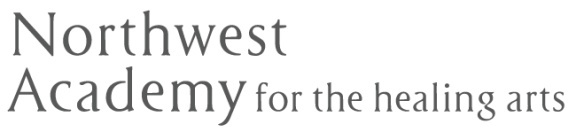 Video HomeworkInstructions: Please follow the links below to watch the videos then answer study guide questions.Video Links: So You Want to Start a Business: https://www.youtube.com/watch?v=C9bnzetcD68List three things you learned from this video specific to the risk of starting a new business.Give three important examples the video provided regarding business profits and entrepreneurship. Define the “Three F’s” and give examples of positive and negative experiences associated with this type of funding. List 3 things you learned from this video other than what you discussed in your answers above.